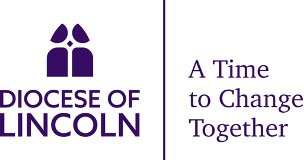 Purpose of this Document:This Role Agreement should be prepared jointly and locally by the Oversight Minister and the proposed Focal Minister, shared with the PCC, and then lodged with the College of St Hugh. It should match the vocation, skills and realistically available time of the proposed Focal Minister with the needs, vocation and other resources of the local church or worship community, including specifically retained functions of the Oversight Minister. It will therefore be specific and tailored, sharing responsibility and leadership rather than tasks. Clarity, trust, prayerful collaboration, and a desire to lead a specific church community into a closer walk with God, as disciples of the Lord Jesus Christ, guided and empowered by the Holy Spirit, are essential to the success of this relational ministry. Core Responsibilities: The role of the Focal Minister is locally determined, and many will have other licensed or authorised roles, but Focal Ministers have core ministry responsibilities:To be the identified go-to person and ‘hold the continuity’ of relationship within the specific church.To be a face of church in the local area and alongside others in the Parish and Local Mission Partnership to have a focus on ministry within the congregation(s) and mission in the local community. To encourage, enable and equip others in discipleship and mission in church and across the Local Mission Partnership, alongside other focal leaders and under the legal authority held by the Oversight Minister. To be collaborative and build teams within their areas of responsibility.Particular ministry: Focal Ministers may also focus on mission and growth within a particular ministry. This particular ministry may be something they are involved in prior to taking on focal ministry or something new for which they are being called into. If relevant, these may be identified below.We are advised by the Diocesan Registrar that the role and delegated responsibility can be agreed informally, as much of an Incumbent’s role can be provided by others by agreement, but that in most cases it might be beneficial for both parties, the Oversight Minister and the Focal Minister, if specific responsibilities of incumbency were formally delegated in a legal instrument, making them, for the duration of the agreement and with clear legal limits, the responsibilities of the Focal Ministry. A Legal Annexe is provided for those that wish wholly or partially to make a formal act of delegation. Please indicate below whether you agree to work together by informal agreement or prefer to make a formal and legal delegation of specific responsibilities. In the latter case you should complete and sign the Legal Annexe.Both core and particular ministries will be open to necessary development as the focal role develops. This development will be considered in regular ‘support and review’ meetings.Please return this form to:     focalministry@lincoln.anglican.org    Name of Focal MinisterFocal Minister Contact DetailsAddress, email, mobile numberName of Oversight Minister or, during a vacancy, Rural DeanOversight Minister Contact DetailsAddress, email, mobile numberChurch or worshipping communitySpecific church, benefice and LMPDate of Authorisation, plus end of authorisation and period of probationSafeguarding Training and DBSDate of DBSSafeguarding Training and DBSRenewal DateSafeguarding Training and DBSDate of Leadership TrainingSafeguarding Training and DBSRenewal DateCollege of St Hugh Focal Ministry Training Course satisfactorily doneExisting licenses, authorisations or permissions to officiateHow role to work when a Focal MinisterLocation, role, frequency (identify if in training or discernment)Licensed NSM/OLM/PTO DeaconLicensed NSM/OLM/PTO PriestLicensed/PTO Lay Minister (Reader)Authorised Lay MinisterWorship; Pastoral; MissionOther ministerLicensed Lay Worker, Youth and Families Minister, Lay Co-Lead etcChurch officerChurchwarden/OtherAreas of agreed ministerial rolePastoral careWorshipChildren and familiesMission and evangelismConfirmation/baptism/weddingFuneralsGovernance and PCCWeb/social mediaMinistry in current programmesMinistry in new programmesMinistry in civic/social actionDevelop/lead ministry teamPrayer/study groupsSchools and other partnersCapital projectsGenerosityOtherState nature of role if appropriateState nature of role if appropriateAreas of agreed ministerial rolePastoral careWorshipChildren and familiesMission and evangelismConfirmation/baptism/weddingFuneralsGovernance and PCCWeb/social mediaMinistry in current programmesMinistry in new programmesMinistry in civic/social actionDevelop/lead ministry teamPrayer/study groupsSchools and other partnersCapital projectsGenerosityOtherAreas of agreed ministerial rolePastoral careWorshipChildren and familiesMission and evangelismConfirmation/baptism/weddingFuneralsGovernance and PCCWeb/social mediaMinistry in current programmesMinistry in new programmesMinistry in civic/social actionDevelop/lead ministry teamPrayer/study groupsSchools and other partnersCapital projectsGenerosityOtherAreas of agreed ministerial rolePastoral careWorshipChildren and familiesMission and evangelismConfirmation/baptism/weddingFuneralsGovernance and PCCWeb/social mediaMinistry in current programmesMinistry in new programmesMinistry in civic/social actionDevelop/lead ministry teamPrayer/study groupsSchools and other partnersCapital projectsGenerosityOtherAreas of agreed ministerial rolePastoral careWorshipChildren and familiesMission and evangelismConfirmation/baptism/weddingFuneralsGovernance and PCCWeb/social mediaMinistry in current programmesMinistry in new programmesMinistry in civic/social actionDevelop/lead ministry teamPrayer/study groupsSchools and other partnersCapital projectsGenerosityOtherAreas of agreed ministerial rolePastoral careWorshipChildren and familiesMission and evangelismConfirmation/baptism/weddingFuneralsGovernance and PCCWeb/social mediaMinistry in current programmesMinistry in new programmesMinistry in civic/social actionDevelop/lead ministry teamPrayer/study groupsSchools and other partnersCapital projectsGenerosityOtherAreas of agreed ministerial rolePastoral careWorshipChildren and familiesMission and evangelismConfirmation/baptism/weddingFuneralsGovernance and PCCWeb/social mediaMinistry in current programmesMinistry in new programmesMinistry in civic/social actionDevelop/lead ministry teamPrayer/study groupsSchools and other partnersCapital projectsGenerosityOtherAreas of agreed ministerial rolePastoral careWorshipChildren and familiesMission and evangelismConfirmation/baptism/weddingFuneralsGovernance and PCCWeb/social mediaMinistry in current programmesMinistry in new programmesMinistry in civic/social actionDevelop/lead ministry teamPrayer/study groupsSchools and other partnersCapital projectsGenerosityOtherAreas of agreed ministerial rolePastoral careWorshipChildren and familiesMission and evangelismConfirmation/baptism/weddingFuneralsGovernance and PCCWeb/social mediaMinistry in current programmesMinistry in new programmesMinistry in civic/social actionDevelop/lead ministry teamPrayer/study groupsSchools and other partnersCapital projectsGenerosityOtherAreas of agreed ministerial rolePastoral careWorshipChildren and familiesMission and evangelismConfirmation/baptism/weddingFuneralsGovernance and PCCWeb/social mediaMinistry in current programmesMinistry in new programmesMinistry in civic/social actionDevelop/lead ministry teamPrayer/study groupsSchools and other partnersCapital projectsGenerosityOtherAreas of agreed ministerial rolePastoral careWorshipChildren and familiesMission and evangelismConfirmation/baptism/weddingFuneralsGovernance and PCCWeb/social mediaMinistry in current programmesMinistry in new programmesMinistry in civic/social actionDevelop/lead ministry teamPrayer/study groupsSchools and other partnersCapital projectsGenerosityOtherAreas of agreed ministerial rolePastoral careWorshipChildren and familiesMission and evangelismConfirmation/baptism/weddingFuneralsGovernance and PCCWeb/social mediaMinistry in current programmesMinistry in new programmesMinistry in civic/social actionDevelop/lead ministry teamPrayer/study groupsSchools and other partnersCapital projectsGenerosityOtherAreas of agreed ministerial rolePastoral careWorshipChildren and familiesMission and evangelismConfirmation/baptism/weddingFuneralsGovernance and PCCWeb/social mediaMinistry in current programmesMinistry in new programmesMinistry in civic/social actionDevelop/lead ministry teamPrayer/study groupsSchools and other partnersCapital projectsGenerosityOtherAreas of agreed ministerial rolePastoral careWorshipChildren and familiesMission and evangelismConfirmation/baptism/weddingFuneralsGovernance and PCCWeb/social mediaMinistry in current programmesMinistry in new programmesMinistry in civic/social actionDevelop/lead ministry teamPrayer/study groupsSchools and other partnersCapital projectsGenerosityOtherAreas of agreed ministerial rolePastoral careWorshipChildren and familiesMission and evangelismConfirmation/baptism/weddingFuneralsGovernance and PCCWeb/social mediaMinistry in current programmesMinistry in new programmesMinistry in civic/social actionDevelop/lead ministry teamPrayer/study groupsSchools and other partnersCapital projectsGenerosityOtherAreas of agreed ministerial rolePastoral careWorshipChildren and familiesMission and evangelismConfirmation/baptism/weddingFuneralsGovernance and PCCWeb/social mediaMinistry in current programmesMinistry in new programmesMinistry in civic/social actionDevelop/lead ministry teamPrayer/study groupsSchools and other partnersCapital projectsGenerosityOtherAreas of agreed ministerial rolePastoral careWorshipChildren and familiesMission and evangelismConfirmation/baptism/weddingFuneralsGovernance and PCCWeb/social mediaMinistry in current programmesMinistry in new programmesMinistry in civic/social actionDevelop/lead ministry teamPrayer/study groupsSchools and other partnersCapital projectsGenerosityOtherAreas of agreed ministerial rolePastoral careWorshipChildren and familiesMission and evangelismConfirmation/baptism/weddingFuneralsGovernance and PCCWeb/social mediaMinistry in current programmesMinistry in new programmesMinistry in civic/social actionDevelop/lead ministry teamPrayer/study groupsSchools and other partnersCapital projectsGenerosityOtherWe wish to make a formal and legal statement of delegation according to the agreement set below as Annexe.Either:Signed Oversight Minister………………………………….  Date……………Signed Focal Minister ……………………………………..   Date……………We are content to make the role of Focal Minister work by informal consent. We will reconsider this annually.Or:Signed Oversight Minister………………………………….  Date……………Signed Focal Minister ……………………………………..   Date……………Proposed time offered by the focal leader:We encourage Oversight and Focal Ministers to agree general days and/or hours per week to ensure that the role is clear, supported and realisticWe encourage Oversight and Focal Ministers to agree general days and/or hours per week to ensure that the role is clear, supported and realisticAnticipated pattern of regular support and review meetings:(In addition to first three month and then annual, review)Example: Meet with Oversight Minister When: MonthlyAnticipated pattern of regular support and review meetings:(In addition to first three month and then annual, review)Anticipated pattern of regular support and review meetings:(In addition to first three month and then annual, review)Are there any other expectations on the Focal Minister’s time?Example: attendance at PCC, LMP Chapter, Local Focal Ministry Learning Community (how often)Expenses:What expenses might be claimed, how might this be done and to whom?Wellbeing and spiritualityWhat do you have in place for personal wellbeing and spiritual life? Spiritual Director, retreats, memberships, external links? What is agreed about time for rest, family, recreation, vacations?Training and personal developmentIs the Focal Minister undertaking, planning or exploring additional training in aspects of ministry or additional roles?Does the Focal Minister have a mentor or Focal Ministry Buddy?Any other necessary information relevant to your context:Signed(Focal Minister)DateSigned(Oversight Minister or Rural Dean in a vacancy)Date